Příloha č. 4 zadávací dokumentaceÚP ČR – Pardubice – výstavba dvou objektůEditovatelné přílohy zadávací dokumentace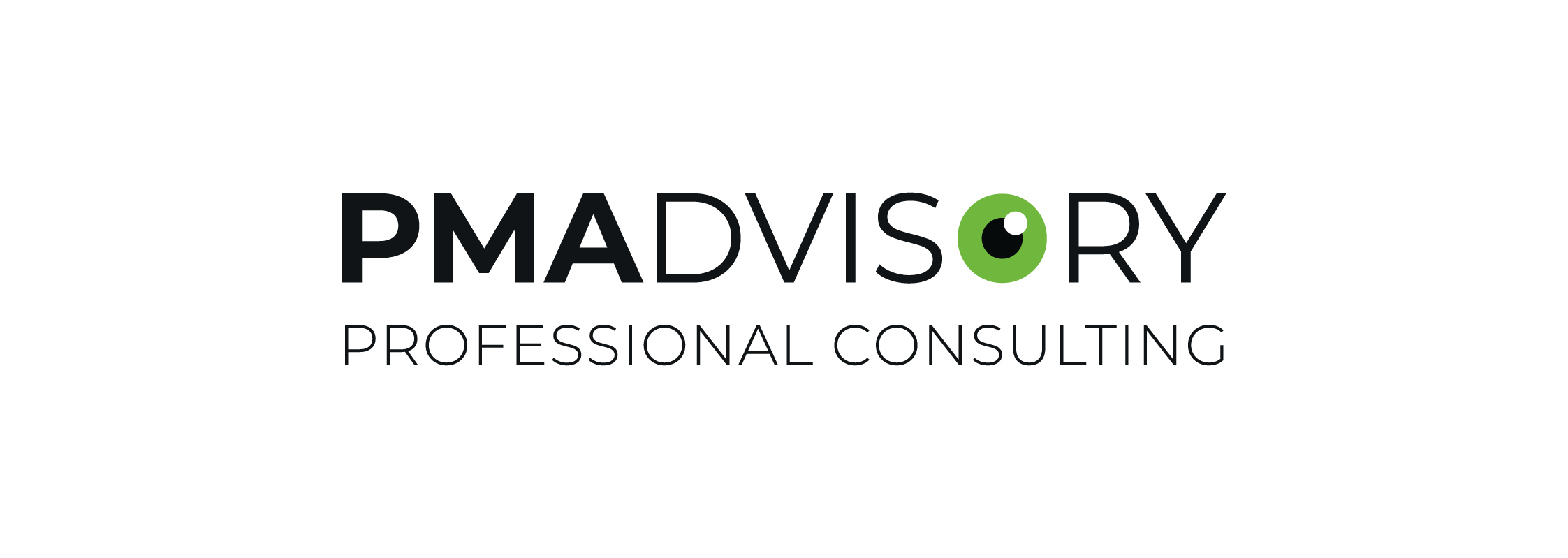 Krycí list nabídkyÚdaje veřejné zakázkyIdentifikační údaje účastníka(Účastník vyplní tabulku údaji platnými ke dni podání nabídky)V ……… dne …… 2020……………….………………………………………………Jméno, funkce a podpis oprávněné osobyČestné prohlášení k základní způsobilostiČestně prohlašuji, že jako účastník o předmětnou veřejnou zakázku splňuji základní způsobilost v následujícím rozsahu, tedy jsem účastníkem, který: nemá v České republice nebo v zemi svého sídla v evidenci daní zachycen splatný daňový nedoplatek ve vztahu ke spotřební dani,nemá v České republice nebo v zemi svého sídla splatný nedoplatek na pojistném nebo na penále na veřejné zdravotní pojištění,v případě, že účastník není zapsán v obchodním rejstříku, není v likvidaci, nebylo proti němu vydáno rozhodnutí o úpadku, nebyla vůči němu nařízena nucená správa podle jiného právního předpisu nebo není v obdobné situaci podle právního řádu země svého sídla.Toto čestné prohlášení činím na základě své vážné a svobodné vůle a jsem si vědom všech následků plynoucích z uvedení nepravdivých údajů.V ……… dne …… 2020……………….………………………………………………Jméno, funkce a podpis oprávněné osobySeznam stavebních pracíStavební práce č. 1Stavební práce č. 2Stavební práce č. 3Jako účastník v zadávacím řízení čestně prohlašuji, že výše uvedené práce byly realizovány řádně, odborně a včas. V ……… dne …… 2020……………….………………………………………………Jméno, funkce a podpis oprávněné osobySEZNAM TECHNIKŮČestně prohlašuji, že níže uvedené osoby se budou podílet na plnění zakázky.Stavbyvedoucí: ____________________________Vztah k dodavateli: (např. zaměstnanec, statutární orgán)Zástupce stavbyvedoucího: ____________________________Vztah k dodavateli: (např. zaměstnanec, statutární orgán)V ……… dne …… 2020……………….………………………………………………Jméno, funkce a podpis oprávněné osobyŽIVOTOPISZkušenosti a reference:Čestně prohlašuji, že jsem osobně vykonával funkci [doplní účastník] u následujících projektů:Čestně prohlašuji, že výše uvedené údaje jsou pravdivé a že, v případě, že se výše uvedený účastník stane vybraným dodavatelem a bude s ním podepsána smlouva, se budu na plnění veřejné zakázky skutečně osobně podílet.V ……… dne …… 2020……………….………………………………………………Jméno, funkce a podpis člena týmuSeznam poddodavatelůVýše uvedený účastník tímto čestně prohlašuje, že na plnění uvedené veřejné zakázky se budou podílet následující poddodavatelé:*Poddodavatel č. 1 ** V případě více poddodavatelů účastník tabulku zkopíruje dle potřebyAlternativně:Výše uvedený účastník tímto čestně prohlašuje, že na plnění uvedené veřejné zakázky se nebudou podílet poddodavatelé.*V ……… dne …… 2020……………….………………………………………………Jméno, funkce a podpis oprávněné osoby* Účastník vyplní toto prohlášení dle skutečnosti a nehodící se škrtne / vymaže.Čestné prohlášení o bankovních zárukáchVýše uvedený účastník tímto čestně prohlašuje, že v případě, že se stane vybraným dodavatelem, předá Objednateli bankovní záruky ve smyslu § 2029 zákona č. 89/2012 Sb., občanského zákoníku požadované dle čl. 10.3. Zadávací dokumentace a příslušných ustanovení smlouvy o dílo v termínech k tomu stanovených.V ……… dne …… 2020……………….………………………………………………Jméno, funkce a podpis oprávněné osoby* Účastník vyplní toto prohlášení dle skutečnosti a nehodící se škrtne / vymaže.Čestné prohlášení o pojistné smlouvěVýše uvedený účastník tímto čestně prohlašuje, že je připraven před podpisem smlouvy předložit pojistnou smlouvu odpovědnosti za škodu způsobenou třetím osobám v minimální výši 50 mil. Kč za jednu pojistnou událost.V ……… dne …… 2020……………….………………………………………………Jméno, funkce a podpis oprávněné osoby* Účastník vyplní toto prohlášení dle skutečnosti a nehodící se škrtne / vymaže.Čestné prohlášení o střetu zájmůVýše uvedený účastník tímto čestně prohlašuje, že není obchodní společností, ve které veřejný funkcionář uvedený v § 2 odst. 1 písm. c) zákona č. 159/2006 Sb., o střetu zájmů, ve znění pozdějších předpisů, nebo jím ovládaná osoba vlastní podíl představující alespoň 25 % účasti společníka v obchodní společnosti. Toto se vztahuje i na jiné osoby, kterými je prokazováno splnění kvalifikace.V ……… dne …… 2020……………….………………………………………………Jméno, funkce a podpis oprávněné osoby* Účastník vyplní toto prohlášení dle skutečnosti a nehodící se škrtne / vymaže.Název veřejné zakázkyÚP ČR – Pardubice – výstavba dvou objektůNázev účastníka[doplní účastník][doplní účastník]Sídlo[doplní účastník][doplní účastník]Kontaktní adresa[doplní účastník][doplní účastník]IČ/DIČ[doplní účastník][doplní účastník]Účastník je malý nebo střední podnik: [ANO/NE][ANO/NE]Osoba oprávněná zastupovat účastníka[doplní účastník][doplní účastník]Telefon, fax[doplní účastník][doplní účastník]Www[doplní účastník][doplní účastník]Kontaktní osoba, telefon[doplní účastník][doplní účastník]Kontaktní e-mail č. 1 a č. 2[doplní účastník][doplní účastník]Název veřejné zakázkyÚP ČR – Pardubice – výstavba dvou objektůNázev účastníka[doplní účastník]Název veřejné zakázkyÚP ČR – Pardubice – výstavba dvou objektůNázev účastníka[doplní účastník]Název:Objednatel:Stručný popis:Finanční objem:Doba realizace:Kontaktní osoba objednatele (jméno, tel., e-mail):Název:Objednatel:Stručný popis:Finanční objem:Doba realizace:Kontaktní osoba objednatele (jméno, tel., e-mail):Název:Objednatel:Stručný popis:Finanční objem:Doba realizace:Kontaktní osoba objednatele (jméno, tel., e-mail):Název veřejné zakázkyÚP ČR – Pardubice – výstavba dvou objektůNázev účastníka[doplní účastník]Název veřejné zakázkyÚP ČR – Pardubice – výstavba dvou objektůNázev účastníka[doplní účastník]Jméno, příjmení, titul[doplní účastník]Nejvyšší dosažené vzdělání[doplní účastník]Autorizace[doplní účastník]Vztah k dodavateli[doplní účastník – např. zaměstnanec, statutární orgán, poddodavatel apod.]Délka praxe při řízení stavebních prací[doplní účastník] letNázev projektu[doplní účastník]Vykonávaná funkce[doplní účastník]Objednatel[doplní účastník]Kontakt na objednatele (jméno, tel., e-mail)[doplní účastník]Finanční objem[doplní účastník]Stručný popis[doplní účastník]Název veřejné zakázkyÚP ČR – Pardubice – výstavba dvou objektůNázev účastníka[doplní účastník]Předmět poddodávkyObjem poddodávky v %Název poddodavateleAdresa sídla / místa podnikáníIČTelefon, faxe-mail, wwwZastoupenNázev veřejné zakázkyÚP ČR – Pardubice – výstavba dvou objektůNázev účastníka[doplní účastník]Název veřejné zakázkyÚP ČR – Pardubice – výstavba dvou objektůNázev účastníka[doplní účastník]Název veřejné zakázkyÚP ČR – Pardubice – výstavba dvou objektůNázev účastníka[doplní účastník]